§1792.  Alternative sentences to work-jails; authority of inspectors over incorrigible or dangerous convictsWhen a convict is sentenced to imprisonment and labor in any of the work-jails, the court or judge may in addition sentence him to the other punishment provided by law for the same offense, with the condition that if such convict cannot be received at the work-jail to which he is sentenced, or if at any time before the expiration of said sentence, in the judgment of the inspectors of jails, he becomes incorrigible or unsafe, they may order that he suffer such alternative sentence or punishment. If said alternative sentence is to the State Prison, the sheriff of the county where such convict is imprisoned shall forthwith, upon receiving the order of said inspectors, cause said convict to be conveyed to the State Prison at the expense of the county where he was sentenced.The State of Maine claims a copyright in its codified statutes. If you intend to republish this material, we require that you include the following disclaimer in your publication:All copyrights and other rights to statutory text are reserved by the State of Maine. The text included in this publication reflects changes made through the First Regular and First Special Session of the 131st Maine Legislature and is current through November 1. 2023
                    . The text is subject to change without notice. It is a version that has not been officially certified by the Secretary of State. Refer to the Maine Revised Statutes Annotated and supplements for certified text.
                The Office of the Revisor of Statutes also requests that you send us one copy of any statutory publication you may produce. Our goal is not to restrict publishing activity, but to keep track of who is publishing what, to identify any needless duplication and to preserve the State's copyright rights.PLEASE NOTE: The Revisor's Office cannot perform research for or provide legal advice or interpretation of Maine law to the public. If you need legal assistance, please contact a qualified attorney.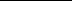 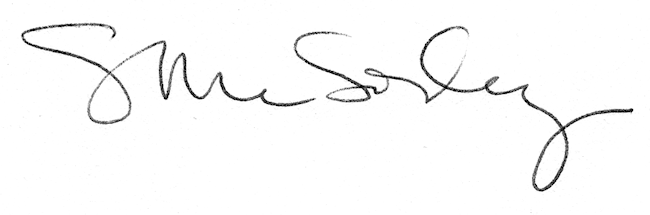 